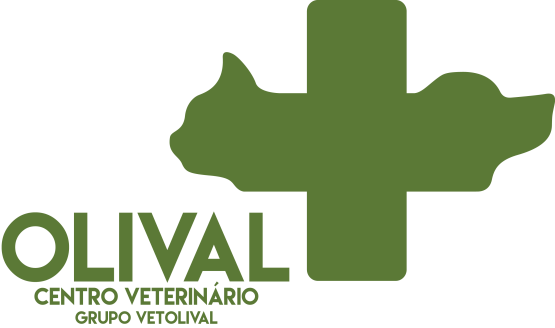 	O Ferrero deu entrada no Centro Veterinário do Olival no dia 12 de Fevereiro de 2021. Apresentava-se muito deprimido e em decúbito lateral e com membros espásticos. Apresentava, também, sinais de dor e desconforto generalizado.	Ficou em recobro e medicado até serem realizados exames complementares de diagnóstico - análises sanguíneas, raio x pulmonar + coluna, CT de coluna). 	Ficou na VetOlival até dia 20 de Fevereiro e começava já a mostrar algumas melhorias do estado geral e neurológico.´	Teve alta com medicação para casa.	O valor total das despesas com o desconto para a streetdogs são 600 euros. O valor do TAC e respetiva deslocação são 370 euros, estando este  ultimo valor já liquidado.								Barcelos, 19 de Março de 2021